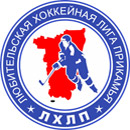  "Любительская хоккейная лига Прикамья" Кубок им В.П. СухареваЗаявка на матчПодпись руководителя команды:			___________ / ______________ /							                                          расшифровка
Дата заполнения: 		___________Полное названиеХК ТехкомплектНазваниеТехкомплектТренерКарташов Сергей АлександровичСезон2017-2018АдминистраторМитянин Артем Анатольевич№ п/пФ.И.О.АмплуаВр, Зщ, Нп№
игрока в заявкеОтм.
К, АОтметка игрока на игру (с номером)1Долгин Юрийвр12Брызгалов Станислав вр203Астраханцев Андрейзщ4Бояршинов Андрей зщ345Гребенкин Романнп856Зайцев Артурнп197Кетов Борисзщ44К8Кетов Дмитрий нп379Копытов Алексейнп9010Лазарев Глебзщ5511Митянин Артем нп11А12Мочалов Илья нп9(з) 10(б)13Неверов Денисзщ214Охинцев Иван нп1715Русаков Алексейнп9(б) 61(з)16Самошин Евгенийзщ317Самошин Сергей нп7А18Стенин Михаилзщ19Тяло Дмитрий зщ820Хорев Антон нп2721Чекавинский Андрей22Шибанов Алексей нп94232425